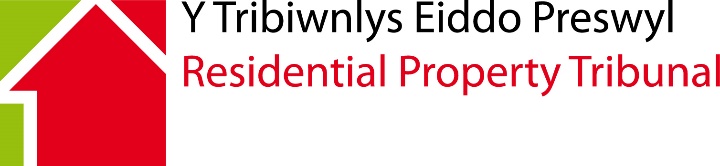 Ffurflen GaisTribiwnlys Prisio LesddaliadauHepgor FfioeddRheoliadau Tribiwnlysoedd Prisio Lesddaliadau (Ffioedd) (Cymru) 2004Mae'n bwysig eich bod yn darllen y nodiadau hyn yn ofalus cyn cwblhau'r ffurflen hon.Mae’r tribiwnlys yn derbyn ceisiadau trwy e-bost i rpt@llyw.cymru neu trwy copi galed gyda’r post.Ysgrifennwch yn glir mewn inc DU a thiciwch y blychau sy'n briodol.Mae'r ffurflen gais hon hefyd ar gael yn Saesneg. Cysylltwch â'r tribiwnlys am fersiwn Saesneg o'r ffurflen hon.Hon yw'r ffurflen gywir i'w defnyddio os hoffech i'r Tribiwnlys Prisio Lesddaliadau ("y Tribiwnlys") benderfynu a oes hawl gan yr Ymgeisydd i gael gostyngiad neu hepgoriad o ran ffioedd gwneud cais.Os yw'r ymgeisydd neu ei bartner yn derbyn budd-daliadau penodol sy'n gysylltiedig ag incwm, ar ddyddiad gwneud y cais, efallai y gall unrhyw ffioedd gwneud cais gael eu hepgor. Mae'r rhain yn cynnwys;– 	Credyd Cynhwysol– 	Cymhorthdal Incwm– 	Budd-dal Tai– 	Lwfans Ceisio Gwaith yn seiliedig ar Incwm– 	Lwfans Cyflogaeth a Chymorth sy'n gysylltiedig ag Incwm– 	Credyd Treth Gwaith o dan yr amodau canlynol:a. mae'r credyd naill ai'n cynnwys elfen anabledd neu elfen anabledd difrifol (neu'r ddwy) neu mae wedi'i gyfuno â chredyd treth plant ab. mae'r incwm blynyddol gros a ddefnyddir i weithio allan y Credyd Treth Gwaith yn £14,213 neu'n llai- 	Credyd Gwarant o dan Ddeddf Credyd Pensiynau'r Wladwriaeth 2002Tystysgrif gyfredol a gyflwynwyd o dan y Cod Ariannu (cymorth cyfreithiol) ar gyfer y gweithrediadau gerbron y Tribiwnlys, y mae rhai ohonynt neu'r cyfan wedi'u trosglwyddo o'r Llys Sirol i Dribiwnlys gael penderfynu arnynt. (Os felly, anfonwch gopi i'r Tribiwnlys).  Ni fydd y partïon eraill yn y gweithrediadau yn cael copi o'r ffurflen cais am hepgoriad hon.Dylai'r Asiantaeth Budd-daliadau/Awdurdod lleol anfon y ffurflen gais wedi'i chwblhau i: Y Tribiwnlys Eiddo PreswylOak HouseCleppa ParkCeltic SpringsCasnewyddNP10 8BDDewis iaithMae’r Tribiwnlys Eiddo Preswyl yn croesawu gohebiaeth a galwadau ffôn yn Gymraeg a Saesneg. Mae hyn yn cynnwys cyflwyno ffurflenni, dogfennau a sylwadau ysgrifenedig i'r Tribiwnlys.Cwblhewch naill ai adran 2A neu 2B(1) Mae 'partner' yn golygu priod yr ymgeisydd neu berson o'r rhyw arall y mae'r ymgeisydd yn byw gydag ef neu hi fel gŵr neu wraig, neu berson o'r un rhyw y mae'r ymgeisydd yn byw gydag ef neu hi mewn perthynas sy'n rhannu'r un nodweddion â'r berthynas rhwng gŵr a gwraig.Llofnodwch y caniatâd ar y dudalen nesaf a nodwch y dyddiad arno er mwyn i'r Asiantaeth Budd-daliadau neu'r Awdurdod Lleol ryddhau'r manylion angenrheidiol i'r Tribiwnlys Eiddo Preswyl fel y gall ddilysu eich cais i gael hepgoriad ffioedd.  Yna ewch â'r ffurflen hon i'ch Asiantaeth Budd-daliadau neu Awdurdod Lleol neu anfonwch hi drwy'r post.Os oes gennych unrhyw gwestiynau am sut i lenwi'r ffurflen hon neu'r drefn y bydd y Tribiwnlys yn ei dilyn, ffoniwch y Tribiwnlys Eiddo Preswyl ar 0300 025 2777  neu e-bostiwch rpt@llyw.cymru.1. Dewis Iaith A fyddai'n well gennych ohebu â ni yn:Cymraeg 			Saesneg 			Y ddwy iaith			A fyddai’n well gennych gyfathrebu â ni ar lafar yn:Cymraeg 			Saesneg 			Y ddwy iaith			A fyddai’n well gennych siarad Cymraeg neu Saesneg yn eich Gwrandawiad Tribiwnlys?Cymraeg 			Saesneg 			Y ddwy iaith			2. Ieithoedd a SiaredirPa ieithoedd ydych chi'n eu defnyddio i gyfathrebu? (ticiwch bob un sy'n berthnasol)Cymraeg 			Saesneg			Arall (nodwch os 		gwelwch yn dda)3. Rydym am gefnogi'r defnydd o'r Gymraeg yn y Tribiwnlysoedd. Os ydych chi'n gallu siarad Cymraeg, ac wedi nodi Saesneg fel eich dewis iaith, oes yna reswm penodol pam eich bod chi wedi dewis cyfathrebu yn Saesneg? (Ni fydd eich ateb yn effeithio ar sylwedd eich achos mewn unrhyw ffordd) 1. Manylion yr ymgeisydd/eiddo 1. Manylion yr ymgeisydd/eiddo 1. Manylion yr ymgeisydd/eiddo 1. Manylion yr ymgeisydd/eiddo 1. Manylion yr ymgeisydd/eiddo 1. Manylion yr ymgeisydd/eiddo 1. Manylion yr ymgeisydd/eiddo    Enw'r Ymgeisydd:   Enw'r Ymgeisydd:   Cyfeiriad yr Ymgeisydd (gan gynnwys cod post):   Cyfeiriad yr Ymgeisydd (gan gynnwys cod post):   Cyfeiriad yr Ymgeisydd (gan gynnwys cod post):   Cyfeiriad yr Ymgeisydd (gan gynnwys cod post):   Cyfeiriad yr Ymgeisydd (gan gynnwys cod post):   Cyfeiriad yr Eiddo (gan gynnwys cod post):   Cyfeiriad yr Eiddo (gan gynnwys cod post):   Cyfeiriad yr Eiddo (gan gynnwys cod post):   Cyfeiriad yr Eiddo (gan gynnwys cod post):   Dyddiad y Cais i'r Tribiwnlys:   Dyddiad y Cais i'r Tribiwnlys:   Dyddiad y Cais i'r Tribiwnlys:2A.A oes gennych chi, neu eich partner (1), dystysgrif ddilys o dan y Cod Ariannu a gyflwynwyd ar gyfer y gweithrediadau perthnasol sydd wedi'u trosglwyddo o'r Llys Sirol? Os felly, anfonwch gopi i'r Tribiwnlys.  Nid oes angen i chi lenwi gweddill y ffurflen.  OES                     NAC OES   B.A ydych chi, neu eich partner (1), yn derbyn unrhyw rai o'r budd-daliadau canlynol?CHIEICH PARTNERCymhorthdal IncwmBudd-dal TaiLwfans Ceisio Gwaith yn seiliedig ar incwm Credyd Treth Gwaith lle mae'r Incwm Blynyddol gros a ddefnyddir i weithio allan y Credyd Treth yn £14,213 neu'n llaiOs fellyA oes elfen anabledd neu elfen anabledd difrifol wedi'i chynnwys A ydych chi neu eich partner yn cael credyd treth plantCredyd Gwarant o dan Ddeddf Credyd Pensiynau'r Wladwriaeth 2002Lwfans cyflogaeth a chymorth sy'n gysylltiedig ag incwm a delir o dan Ran 1 o Ddeddf Diwygio Lles 2007                                                                                                              3. Caniatâd i roi manylion am fudd-daliadau a dderbyniwyd i’r tribiwnlys prisio lesddaliadau (I'w gwblhau gan y sawl sy'n derbyn y budd-dal).3. Caniatâd i roi manylion am fudd-daliadau a dderbyniwyd i’r tribiwnlys prisio lesddaliadau (I'w gwblhau gan y sawl sy'n derbyn y budd-dal).3. Caniatâd i roi manylion am fudd-daliadau a dderbyniwyd i’r tribiwnlys prisio lesddaliadau (I'w gwblhau gan y sawl sy'n derbyn y budd-dal).3. Caniatâd i roi manylion am fudd-daliadau a dderbyniwyd i’r tribiwnlys prisio lesddaliadau (I'w gwblhau gan y sawl sy'n derbyn y budd-dal).3. Caniatâd i roi manylion am fudd-daliadau a dderbyniwyd i’r tribiwnlys prisio lesddaliadau (I'w gwblhau gan y sawl sy'n derbyn y budd-dal).3. Caniatâd i roi manylion am fudd-daliadau a dderbyniwyd i’r tribiwnlys prisio lesddaliadau (I'w gwblhau gan y sawl sy'n derbyn y budd-dal).3. Caniatâd i roi manylion am fudd-daliadau a dderbyniwyd i’r tribiwnlys prisio lesddaliadau (I'w gwblhau gan y sawl sy'n derbyn y budd-dal).3. Caniatâd i roi manylion am fudd-daliadau a dderbyniwyd i’r tribiwnlys prisio lesddaliadau (I'w gwblhau gan y sawl sy'n derbyn y budd-dal).3. Caniatâd i roi manylion am fudd-daliadau a dderbyniwyd i’r tribiwnlys prisio lesddaliadau (I'w gwblhau gan y sawl sy'n derbyn y budd-dal).Cytunaf y gall yr Asiantaeth Budd-daliadau/Awdurdod Lleol gadarnhau i'r Tribiwnlys Prisio Lesddaliadau fy mod yn derbyn y budd-dal canlynol ar y dyddiad y gwnes i neu fy mhartner gais i'r Tribiwnlys, er mwyn dilysu cais i hepgor y ffioedd sydd i'w talu am gais.                             Cytunaf y gall yr Asiantaeth Budd-daliadau/Awdurdod Lleol gadarnhau i'r Tribiwnlys Prisio Lesddaliadau fy mod yn derbyn y budd-dal canlynol ar y dyddiad y gwnes i neu fy mhartner gais i'r Tribiwnlys, er mwyn dilysu cais i hepgor y ffioedd sydd i'w talu am gais.                             Cytunaf y gall yr Asiantaeth Budd-daliadau/Awdurdod Lleol gadarnhau i'r Tribiwnlys Prisio Lesddaliadau fy mod yn derbyn y budd-dal canlynol ar y dyddiad y gwnes i neu fy mhartner gais i'r Tribiwnlys, er mwyn dilysu cais i hepgor y ffioedd sydd i'w talu am gais.                             Cytunaf y gall yr Asiantaeth Budd-daliadau/Awdurdod Lleol gadarnhau i'r Tribiwnlys Prisio Lesddaliadau fy mod yn derbyn y budd-dal canlynol ar y dyddiad y gwnes i neu fy mhartner gais i'r Tribiwnlys, er mwyn dilysu cais i hepgor y ffioedd sydd i'w talu am gais.                             Cytunaf y gall yr Asiantaeth Budd-daliadau/Awdurdod Lleol gadarnhau i'r Tribiwnlys Prisio Lesddaliadau fy mod yn derbyn y budd-dal canlynol ar y dyddiad y gwnes i neu fy mhartner gais i'r Tribiwnlys, er mwyn dilysu cais i hepgor y ffioedd sydd i'w talu am gais.                             Cytunaf y gall yr Asiantaeth Budd-daliadau/Awdurdod Lleol gadarnhau i'r Tribiwnlys Prisio Lesddaliadau fy mod yn derbyn y budd-dal canlynol ar y dyddiad y gwnes i neu fy mhartner gais i'r Tribiwnlys, er mwyn dilysu cais i hepgor y ffioedd sydd i'w talu am gais.                             Cytunaf y gall yr Asiantaeth Budd-daliadau/Awdurdod Lleol gadarnhau i'r Tribiwnlys Prisio Lesddaliadau fy mod yn derbyn y budd-dal canlynol ar y dyddiad y gwnes i neu fy mhartner gais i'r Tribiwnlys, er mwyn dilysu cais i hepgor y ffioedd sydd i'w talu am gais.                             Cytunaf y gall yr Asiantaeth Budd-daliadau/Awdurdod Lleol gadarnhau i'r Tribiwnlys Prisio Lesddaliadau fy mod yn derbyn y budd-dal canlynol ar y dyddiad y gwnes i neu fy mhartner gais i'r Tribiwnlys, er mwyn dilysu cais i hepgor y ffioedd sydd i'w talu am gais.                             Cytunaf y gall yr Asiantaeth Budd-daliadau/Awdurdod Lleol gadarnhau i'r Tribiwnlys Prisio Lesddaliadau fy mod yn derbyn y budd-dal canlynol ar y dyddiad y gwnes i neu fy mhartner gais i'r Tribiwnlys, er mwyn dilysu cais i hepgor y ffioedd sydd i'w talu am gais.                                Math o Fudd-dal a Dderbyniwyd:   Math o Fudd-dal a Dderbyniwyd:   Math o Fudd-dal a Dderbyniwyd:   Math o Fudd-dal a Dderbyniwyd:   Cyfeiriad y Swyddfa lle roeddwn wedi gwneud cais am y budd-dal:   Cyfeiriad y Swyddfa lle roeddwn wedi gwneud cais am y budd-dal:   Cyfeiriad y Swyddfa lle roeddwn wedi gwneud cais am y budd-dal:   Cyfeiriad y Swyddfa lle roeddwn wedi gwneud cais am y budd-dal:   Cyfeiriad y Swyddfa lle roeddwn wedi gwneud cais am y budd-dal:   Cyfeiriad y Swyddfa lle roeddwn wedi gwneud cais am y budd-dal:   Cyfeiriad y Swyddfa lle roeddwn wedi gwneud cais am y budd-dal:   Fy Enw (priflythrennau)   Fy Enw (priflythrennau)   Fy Enw (priflythrennau)   Fy Nghyfeiriad (priflythrennau):   Fy Nghyfeiriad (priflythrennau):   Fy Nghyfeiriad (priflythrennau):   Rhif Yswiriant Gwladol:   Rhif Yswiriant Gwladol:   Rhif Yswiriant Gwladol:   Rhif Yswiriant Gwladol:   Rhif Yswiriant Gwladol:Neu Rif Cyfeirnod yr Awdurdod Lleol (ar gyfer Budd-dal Tai):Neu Rif Cyfeirnod yr Awdurdod Lleol (ar gyfer Budd-dal Tai):Neu Rif Cyfeirnod yr Awdurdod Lleol (ar gyfer Budd-dal Tai):Neu Rif Cyfeirnod yr Awdurdod Lleol (ar gyfer Budd-dal Tai):Neu Rif Cyfeirnod yr Awdurdod Lleol (ar gyfer Budd-dal Tai):   Llofnod:   Llofnod:Dyddiad:Dyddiad:Dyddiad:4. i’w gwblhau gan yr asiantaeth budd-daliadau/awdurdod lleol 4. i’w gwblhau gan yr asiantaeth budd-daliadau/awdurdod lleol 4. i’w gwblhau gan yr asiantaeth budd-daliadau/awdurdod lleol 4. i’w gwblhau gan yr asiantaeth budd-daliadau/awdurdod lleol Tystiaf fod y cwsmer budd-dal a enwyd uchod yn derbyn                                          ______________________________________________________________(nodwch y budd-dal) ar __________________________________                                   (dyddiad y cais i'r Tribiwnlys)    Tystiaf fod y cwsmer budd-dal a enwyd uchod yn derbyn                                          ______________________________________________________________(nodwch y budd-dal) ar __________________________________                                   (dyddiad y cais i'r Tribiwnlys)    Tystiaf fod y cwsmer budd-dal a enwyd uchod yn derbyn                                          ______________________________________________________________(nodwch y budd-dal) ar __________________________________                                   (dyddiad y cais i'r Tribiwnlys)    Tystiaf fod y cwsmer budd-dal a enwyd uchod yn derbyn                                          ______________________________________________________________(nodwch y budd-dal) ar __________________________________                                   (dyddiad y cais i'r Tribiwnlys)    Os yw'r budd-dal wedi dod i ben, rhowch ddyddiad y taliad diwethafOs yw'r budd-dal wedi dod i ben, rhowch ddyddiad y taliad diwethafLlofnod:Adran:Rhif Ffôn:Stamp y Swyddfa: